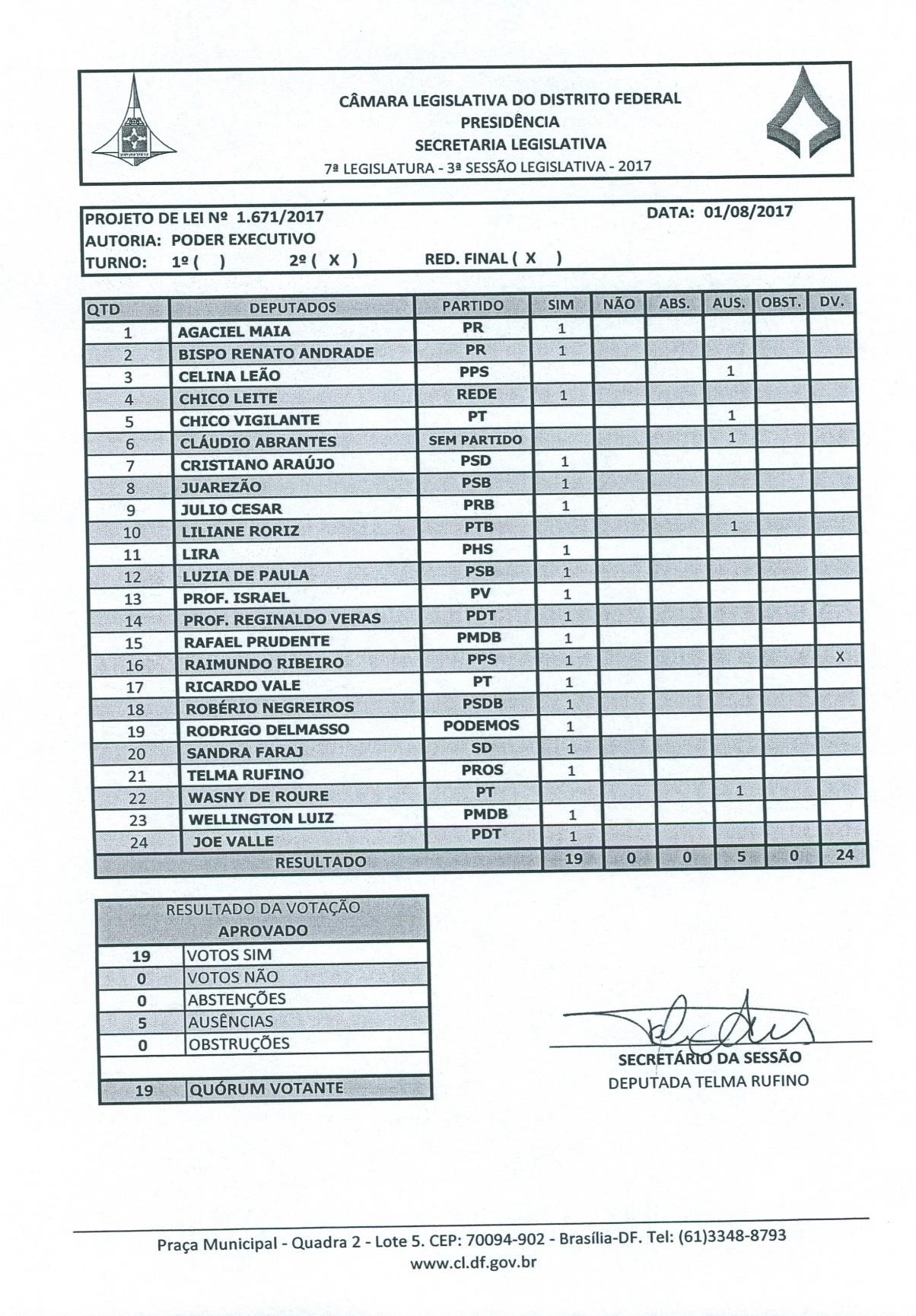 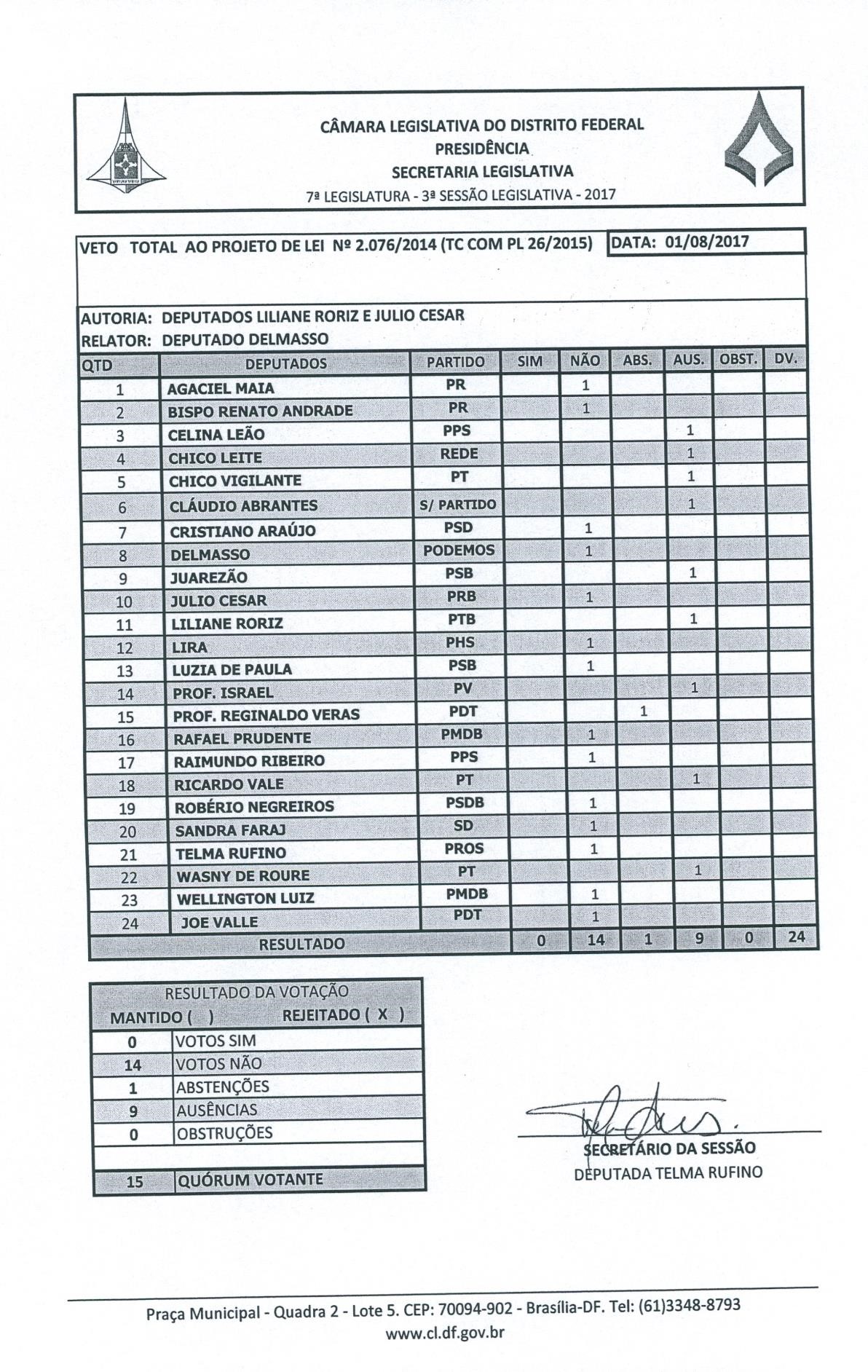 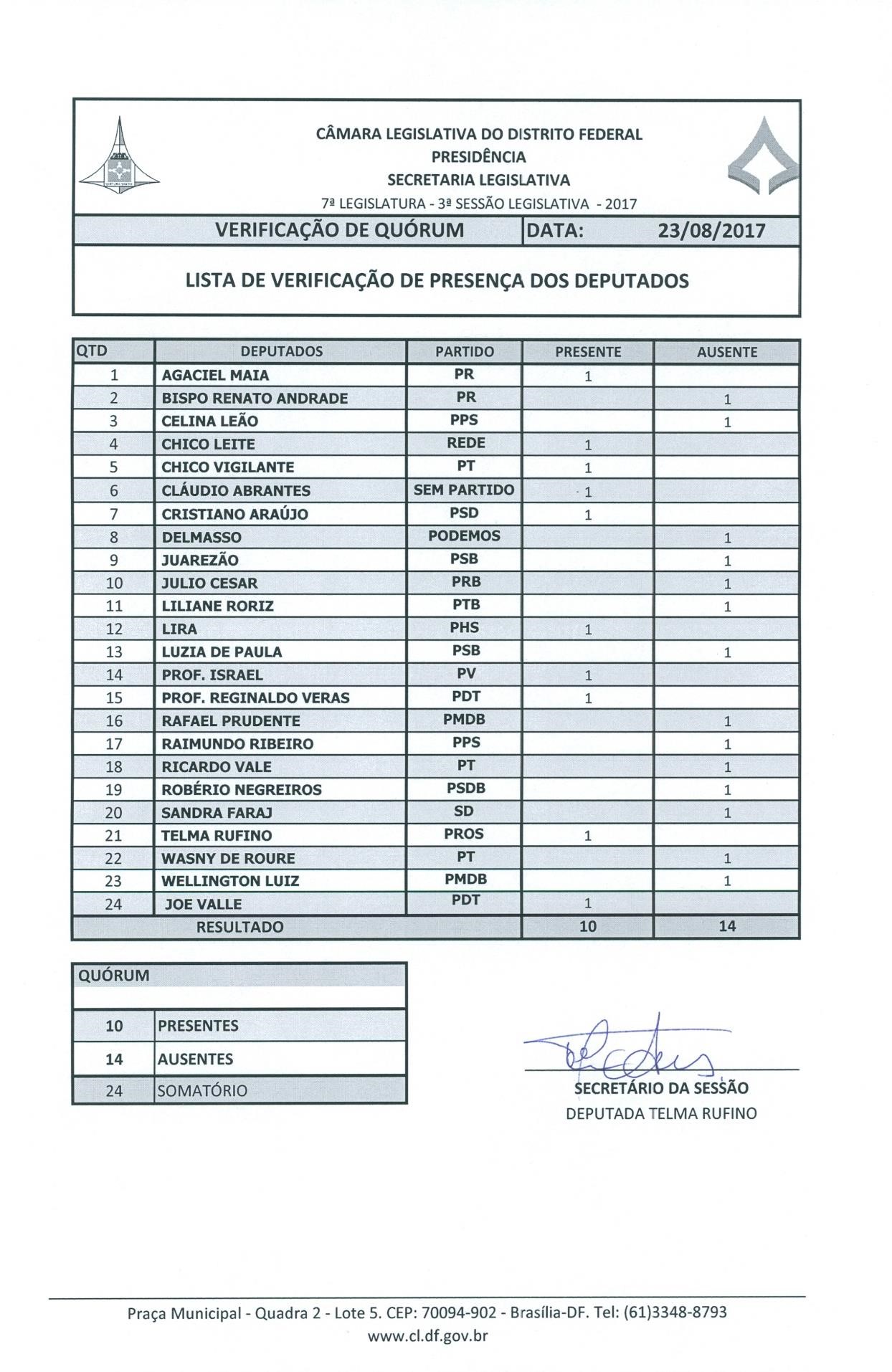 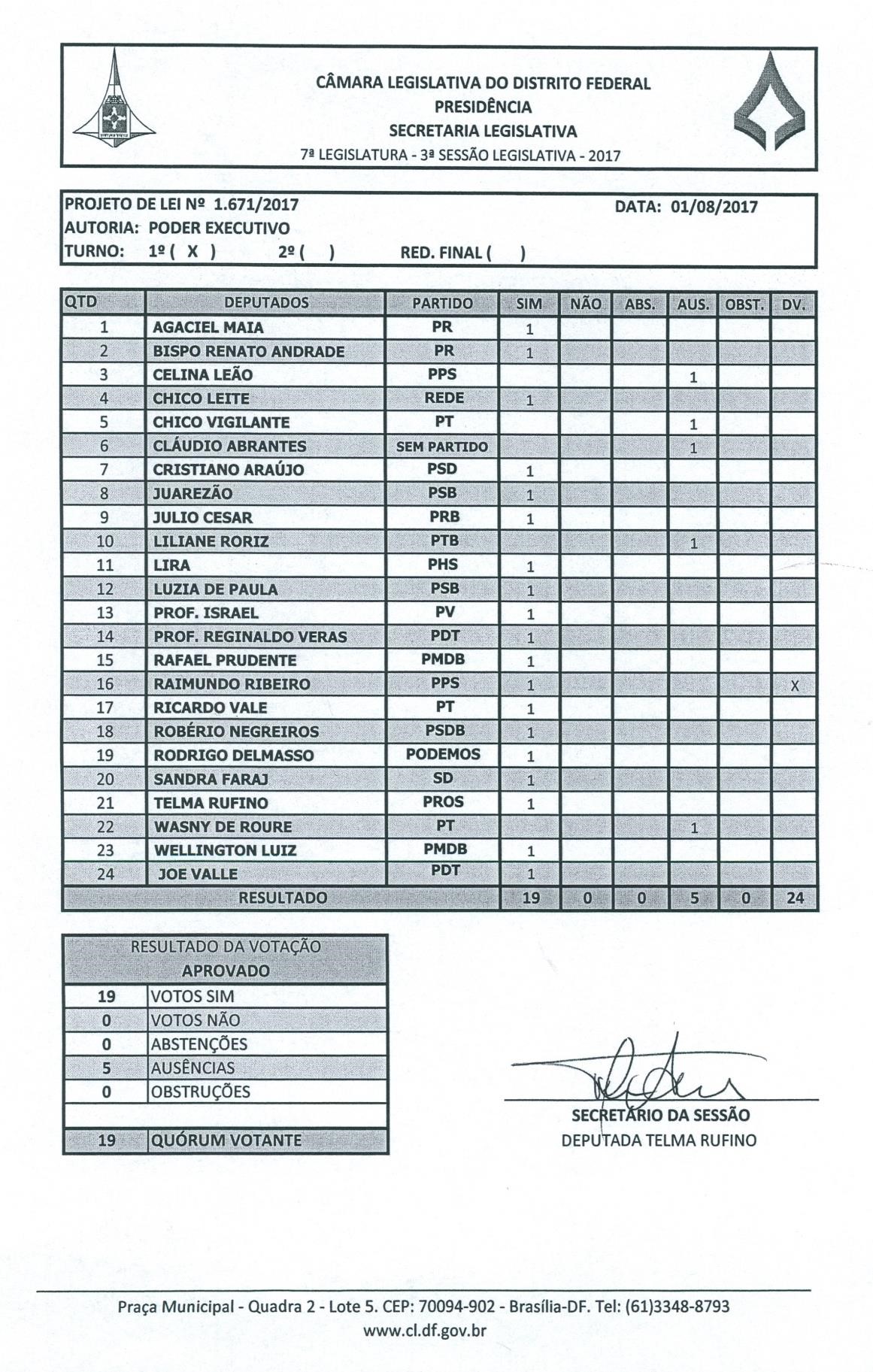 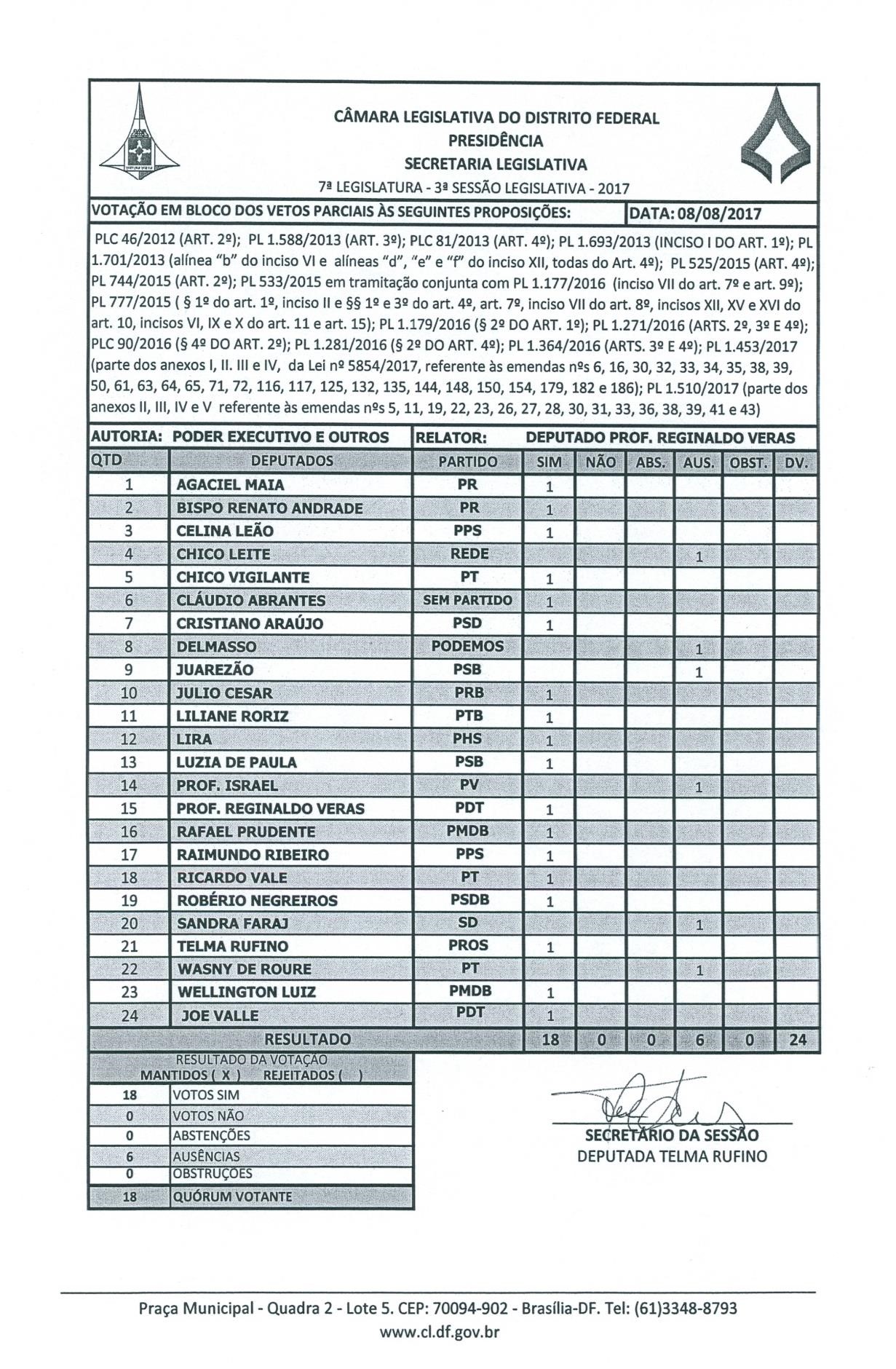 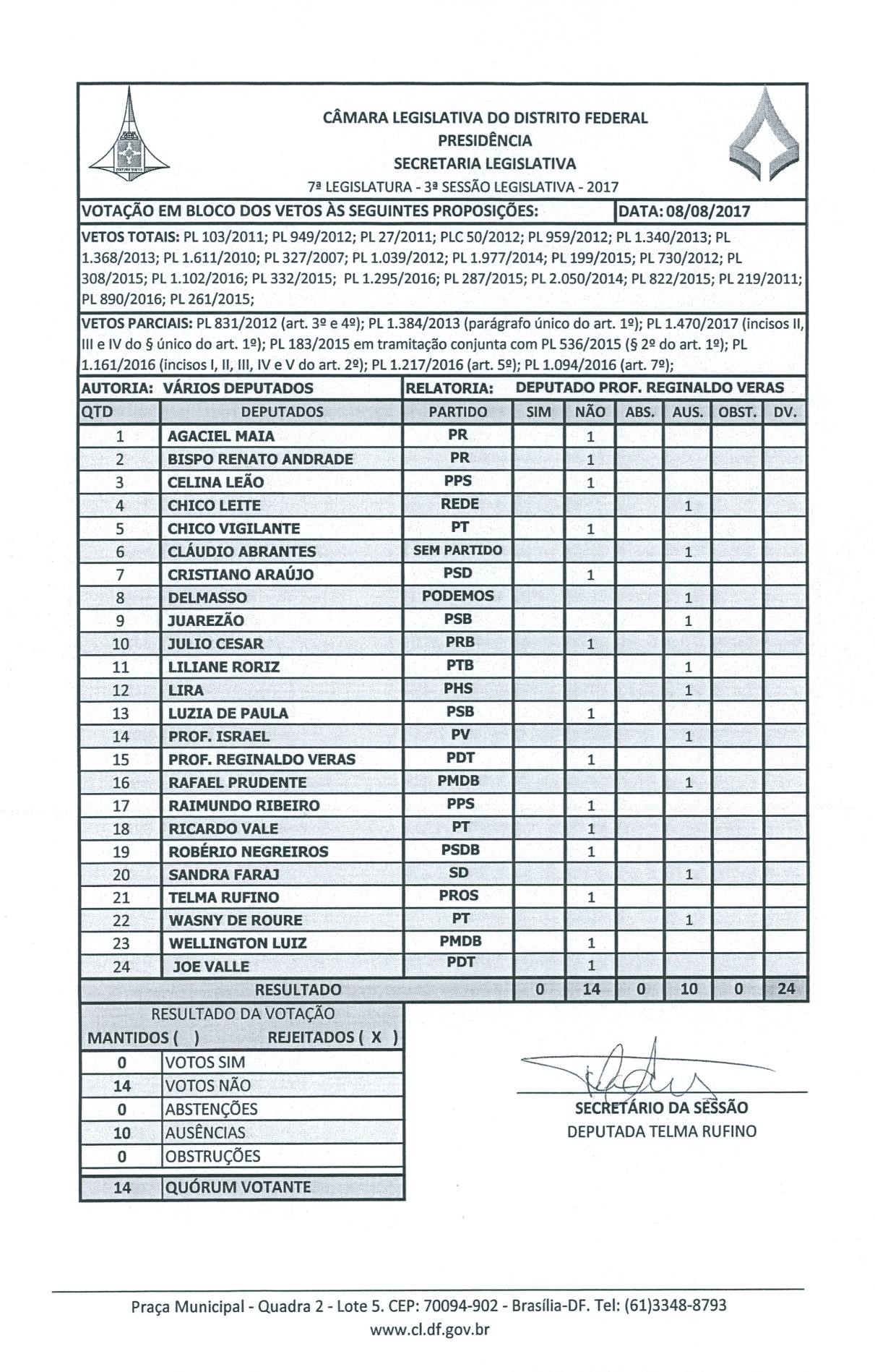 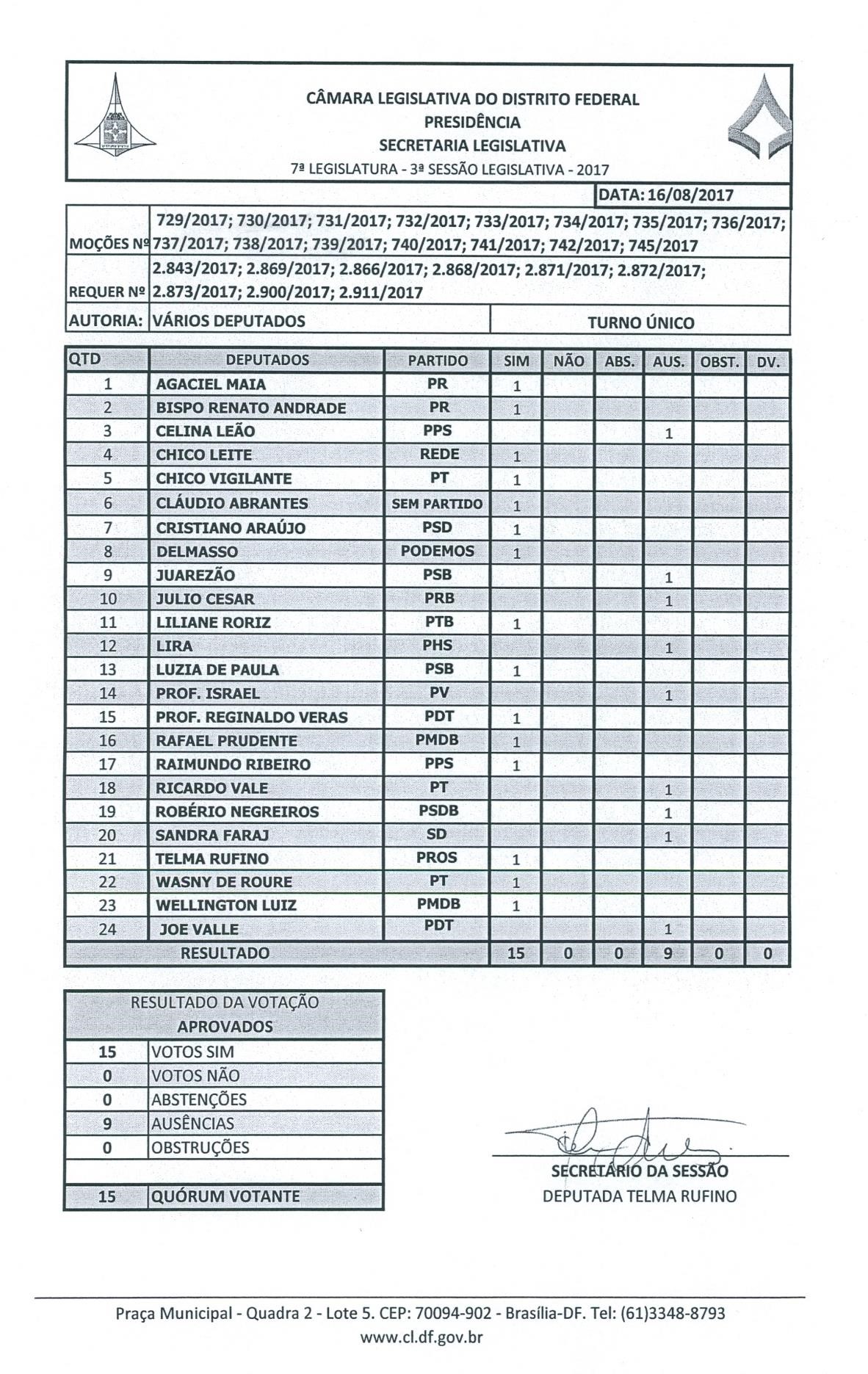 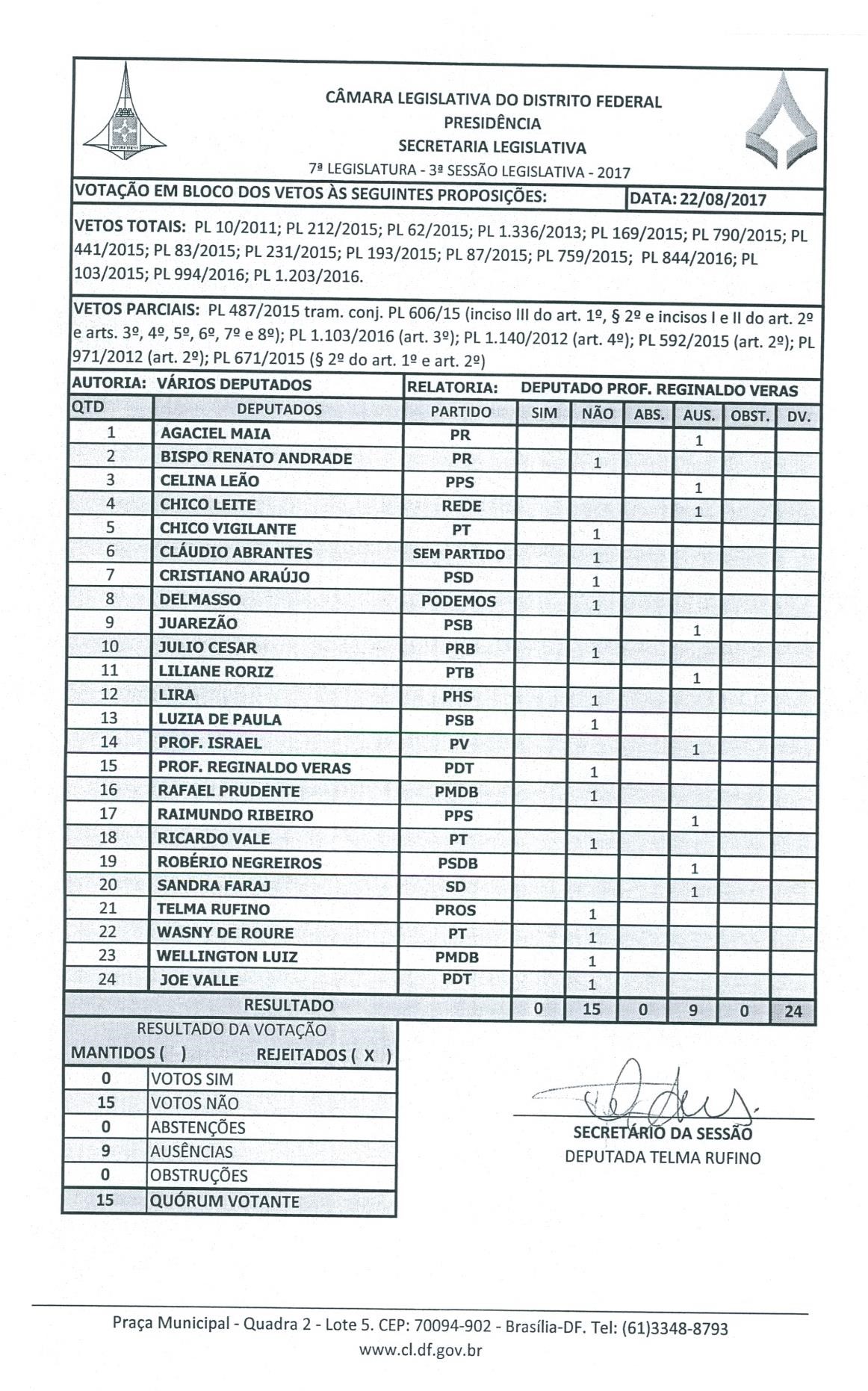 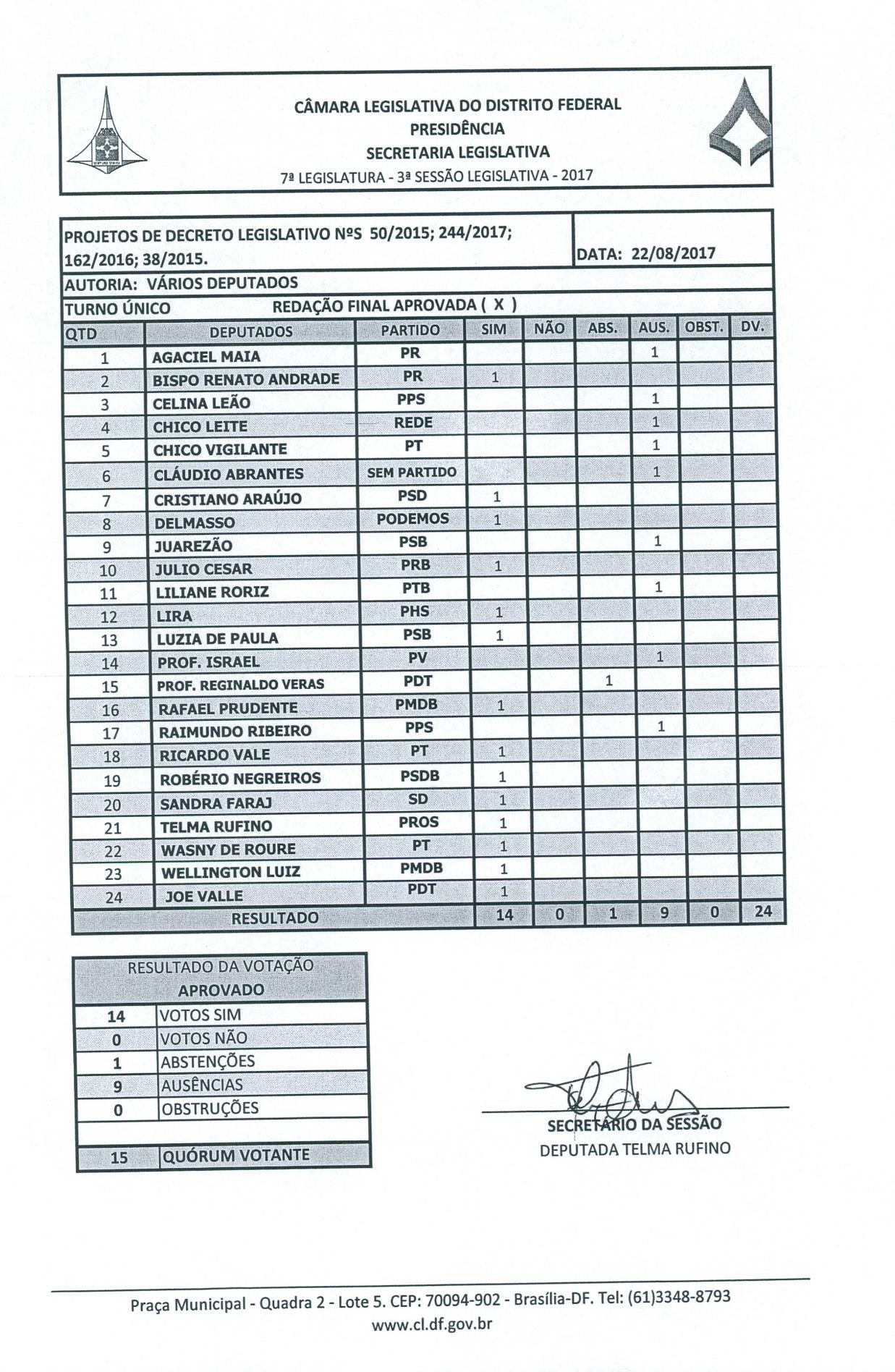 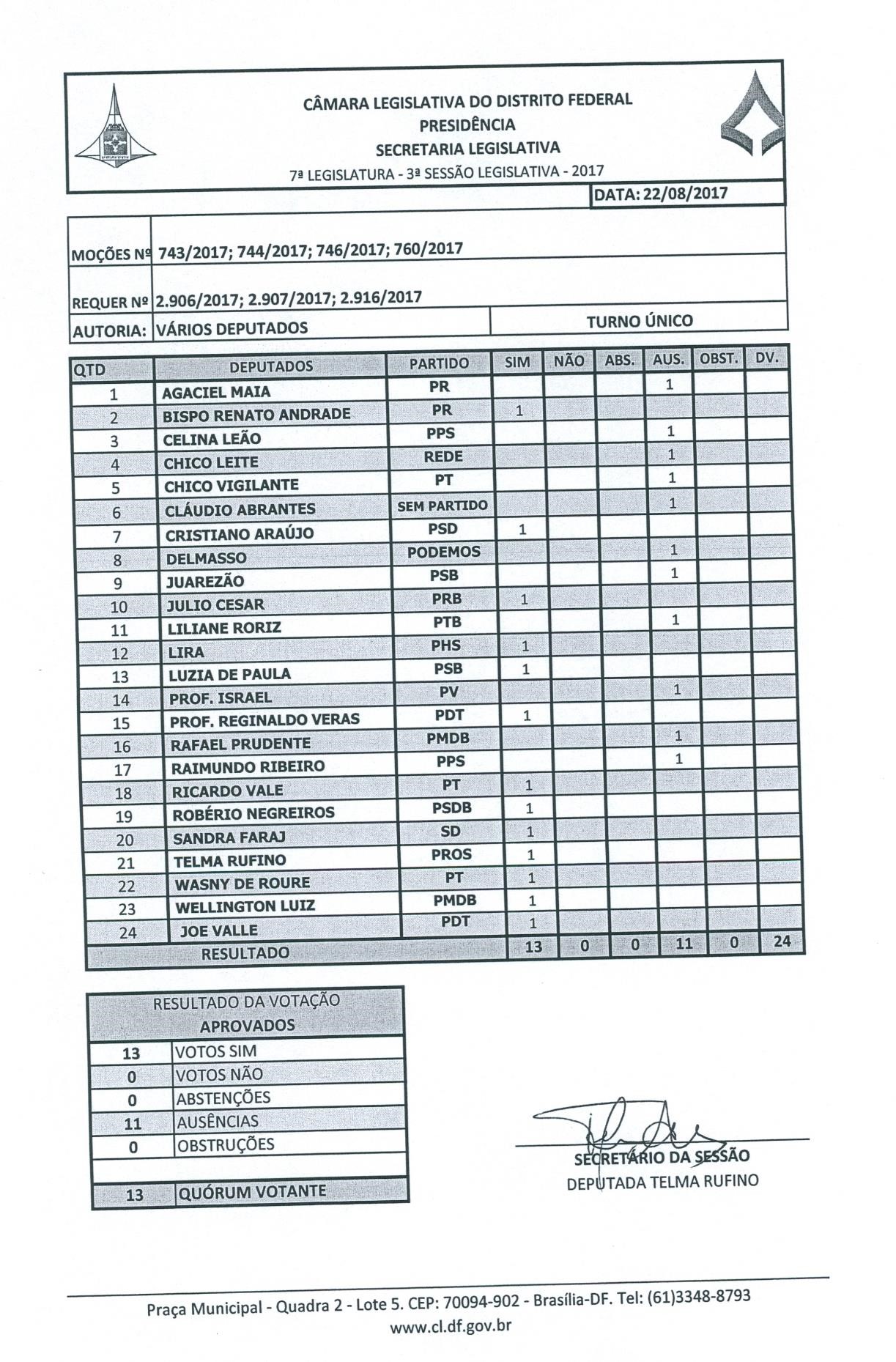 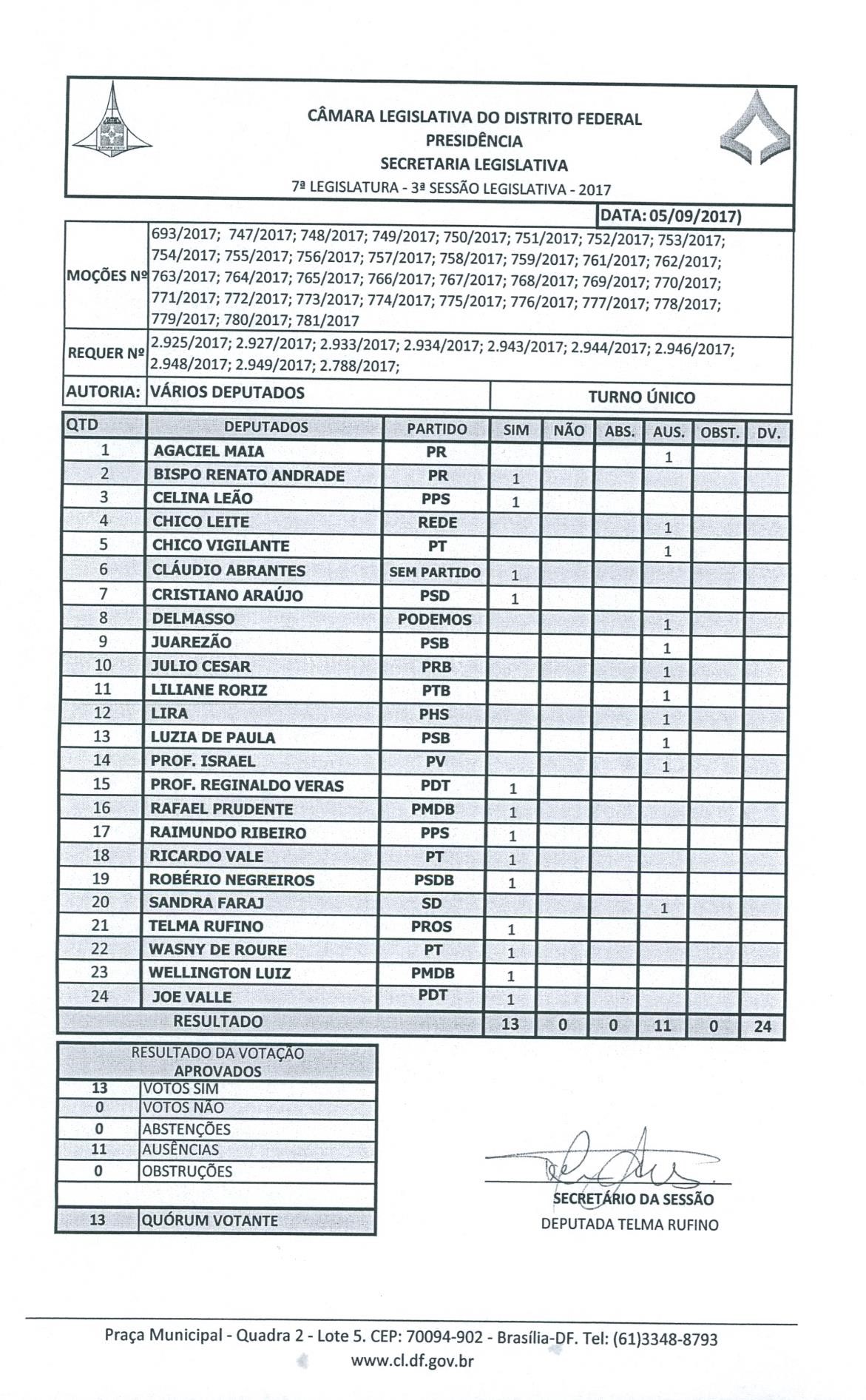 	 	CÂMARA LEGISLATIVA DO DISTRITO FEDERAL 	 3ª SECRETARIA – DIRETORIA LEGISLATIVA NOTAS TAQUIGRÁFICAS DIVISÃO DE TAQUIGRAFIA E APOIO AO PLENÁRIO 	 SETOR DE TAQUIGRAFIA 	 	CÂMARA LEGISLATIVA DO DISTRITO FEDERAL 	 3ª SECRETARIA – DIRETORIA LEGISLATIVA NOTAS TAQUIGRÁFICAS DIVISÃO DE TAQUIGRAFIA E APOIO AO PLENÁRIO 	 SETOR DE TAQUIGRAFIA 	 	CÂMARA LEGISLATIVA DO DISTRITO FEDERAL 	 3ª SECRETARIA – DIRETORIA LEGISLATIVA NOTAS TAQUIGRÁFICAS DIVISÃO DE TAQUIGRAFIA E APOIO AO PLENÁRIO 	 SETOR DE TAQUIGRAFIA 	 	CÂMARA LEGISLATIVA DO DISTRITO FEDERAL 	 3ª SECRETARIA – DIRETORIA LEGISLATIVA NOTAS TAQUIGRÁFICAS DIVISÃO DE TAQUIGRAFIA E APOIO AO PLENÁRIO 	 SETOR DE TAQUIGRAFIA 	 	CÂMARA LEGISLATIVA DO DISTRITO FEDERAL 	 3ª SECRETARIA – DIRETORIA LEGISLATIVA NOTAS TAQUIGRÁFICAS DIVISÃO DE TAQUIGRAFIA E APOIO AO PLENÁRIO 	 SETOR DE TAQUIGRAFIA 	 	CÂMARA LEGISLATIVA DO DISTRITO FEDERAL 	 3ª SECRETARIA – DIRETORIA LEGISLATIVA NOTAS TAQUIGRÁFICAS DIVISÃO DE TAQUIGRAFIA E APOIO AO PLENÁRIO 	 SETOR DE TAQUIGRAFIA Data Data Data Horário Início Sessão/Reunião Página 01 08 2017 17h 21ª SESSÃO EXTRAORDINÁRIA 2 	 	CÂMARA LEGISLATIVA DO DISTRITO FEDERAL 	 3ª SECRETARIA – DIRETORIA LEGISLATIVA NOTAS TAQUIGRÁFICAS DIVISÃO DE TAQUIGRAFIA E APOIO AO PLENÁRIO 	 SETOR DE TAQUIGRAFIA 	 	CÂMARA LEGISLATIVA DO DISTRITO FEDERAL 	 3ª SECRETARIA – DIRETORIA LEGISLATIVA NOTAS TAQUIGRÁFICAS DIVISÃO DE TAQUIGRAFIA E APOIO AO PLENÁRIO 	 SETOR DE TAQUIGRAFIA 	 	CÂMARA LEGISLATIVA DO DISTRITO FEDERAL 	 3ª SECRETARIA – DIRETORIA LEGISLATIVA NOTAS TAQUIGRÁFICAS DIVISÃO DE TAQUIGRAFIA E APOIO AO PLENÁRIO 	 SETOR DE TAQUIGRAFIA 	 	CÂMARA LEGISLATIVA DO DISTRITO FEDERAL 	 3ª SECRETARIA – DIRETORIA LEGISLATIVA NOTAS TAQUIGRÁFICAS DIVISÃO DE TAQUIGRAFIA E APOIO AO PLENÁRIO 	 SETOR DE TAQUIGRAFIA 	 	CÂMARA LEGISLATIVA DO DISTRITO FEDERAL 	 3ª SECRETARIA – DIRETORIA LEGISLATIVA NOTAS TAQUIGRÁFICAS DIVISÃO DE TAQUIGRAFIA E APOIO AO PLENÁRIO 	 SETOR DE TAQUIGRAFIA 	 	CÂMARA LEGISLATIVA DO DISTRITO FEDERAL 	 3ª SECRETARIA – DIRETORIA LEGISLATIVA NOTAS TAQUIGRÁFICAS DIVISÃO DE TAQUIGRAFIA E APOIO AO PLENÁRIO 	 SETOR DE TAQUIGRAFIA Data Data Data Horário Início Sessão/Reunião Página 01 08 2017 17h 21ª SESSÃO EXTRAORDINÁRIA 9 	 	CÂMARA LEGISLATIVA DO DISTRITO FEDERAL 	 3ª SECRETARIA – DIRETORIA LEGISLATIVA NOTAS TAQUIGRÁFICAS DIVISÃO DE TAQUIGRAFIA E APOIO AO PLENÁRIO 	 SETOR DE TAQUIGRAFIA 	 	CÂMARA LEGISLATIVA DO DISTRITO FEDERAL 	 3ª SECRETARIA – DIRETORIA LEGISLATIVA NOTAS TAQUIGRÁFICAS DIVISÃO DE TAQUIGRAFIA E APOIO AO PLENÁRIO 	 SETOR DE TAQUIGRAFIA 	 	CÂMARA LEGISLATIVA DO DISTRITO FEDERAL 	 3ª SECRETARIA – DIRETORIA LEGISLATIVA NOTAS TAQUIGRÁFICAS DIVISÃO DE TAQUIGRAFIA E APOIO AO PLENÁRIO 	 SETOR DE TAQUIGRAFIA 	 	CÂMARA LEGISLATIVA DO DISTRITO FEDERAL 	 3ª SECRETARIA – DIRETORIA LEGISLATIVA NOTAS TAQUIGRÁFICAS DIVISÃO DE TAQUIGRAFIA E APOIO AO PLENÁRIO 	 SETOR DE TAQUIGRAFIA 	 	CÂMARA LEGISLATIVA DO DISTRITO FEDERAL 	 3ª SECRETARIA – DIRETORIA LEGISLATIVA NOTAS TAQUIGRÁFICAS DIVISÃO DE TAQUIGRAFIA E APOIO AO PLENÁRIO 	 SETOR DE TAQUIGRAFIA 	 	CÂMARA LEGISLATIVA DO DISTRITO FEDERAL 	 3ª SECRETARIA – DIRETORIA LEGISLATIVA NOTAS TAQUIGRÁFICAS DIVISÃO DE TAQUIGRAFIA E APOIO AO PLENÁRIO 	 SETOR DE TAQUIGRAFIA Data Data Data Horário Início Sessão/Reunião Página 01 08 2017 15h 62ª SESSÃO ORDINÁRIA 34 	 	CÂMARA LEGISLATIVA DO DISTRITO FEDERAL 	 3ª SECRETARIA – DIRETORIA LEGISLATIVA NOTAS TAQUIGRÁFICAS DIVISÃO DE TAQUIGRAFIA E APOIO AO PLENÁRIO 	 SETOR DE TAQUIGRAFIA 	 	CÂMARA LEGISLATIVA DO DISTRITO FEDERAL 	 3ª SECRETARIA – DIRETORIA LEGISLATIVA NOTAS TAQUIGRÁFICAS DIVISÃO DE TAQUIGRAFIA E APOIO AO PLENÁRIO 	 SETOR DE TAQUIGRAFIA 	 	CÂMARA LEGISLATIVA DO DISTRITO FEDERAL 	 3ª SECRETARIA – DIRETORIA LEGISLATIVA NOTAS TAQUIGRÁFICAS DIVISÃO DE TAQUIGRAFIA E APOIO AO PLENÁRIO 	 SETOR DE TAQUIGRAFIA 	 	CÂMARA LEGISLATIVA DO DISTRITO FEDERAL 	 3ª SECRETARIA – DIRETORIA LEGISLATIVA NOTAS TAQUIGRÁFICAS DIVISÃO DE TAQUIGRAFIA E APOIO AO PLENÁRIO 	 SETOR DE TAQUIGRAFIA 	 	CÂMARA LEGISLATIVA DO DISTRITO FEDERAL 	 3ª SECRETARIA – DIRETORIA LEGISLATIVA NOTAS TAQUIGRÁFICAS DIVISÃO DE TAQUIGRAFIA E APOIO AO PLENÁRIO 	 SETOR DE TAQUIGRAFIA 	 	CÂMARA LEGISLATIVA DO DISTRITO FEDERAL 	 3ª SECRETARIA – DIRETORIA LEGISLATIVA NOTAS TAQUIGRÁFICAS DIVISÃO DE TAQUIGRAFIA E APOIO AO PLENÁRIO 	 SETOR DE TAQUIGRAFIA Data Data Data Horário Início Sessão/Reunião Página 08 08 2017 15h 65ª SESSÃO ORDINÁRIA 72  	CÂMARA LEGISLATIVA DO DISTRITO FEDERAL 	 3ª SECRETARIA – DIRETORIA LEGISLATIVA NOTAS TAQUIGRÁFICAS DIVISÃO DE TAQUIGRAFIA E APOIO AO PLENÁRIO 	 SETOR DE TAQUIGRAFIA  	CÂMARA LEGISLATIVA DO DISTRITO FEDERAL 	 3ª SECRETARIA – DIRETORIA LEGISLATIVA NOTAS TAQUIGRÁFICAS DIVISÃO DE TAQUIGRAFIA E APOIO AO PLENÁRIO 	 SETOR DE TAQUIGRAFIA  	CÂMARA LEGISLATIVA DO DISTRITO FEDERAL 	 3ª SECRETARIA – DIRETORIA LEGISLATIVA NOTAS TAQUIGRÁFICAS DIVISÃO DE TAQUIGRAFIA E APOIO AO PLENÁRIO 	 SETOR DE TAQUIGRAFIA  	CÂMARA LEGISLATIVA DO DISTRITO FEDERAL 	 3ª SECRETARIA – DIRETORIA LEGISLATIVA NOTAS TAQUIGRÁFICAS DIVISÃO DE TAQUIGRAFIA E APOIO AO PLENÁRIO 	 SETOR DE TAQUIGRAFIA  	CÂMARA LEGISLATIVA DO DISTRITO FEDERAL 	 3ª SECRETARIA – DIRETORIA LEGISLATIVA NOTAS TAQUIGRÁFICAS DIVISÃO DE TAQUIGRAFIA E APOIO AO PLENÁRIO 	 SETOR DE TAQUIGRAFIA  	CÂMARA LEGISLATIVA DO DISTRITO FEDERAL 	 3ª SECRETARIA – DIRETORIA LEGISLATIVA NOTAS TAQUIGRÁFICAS DIVISÃO DE TAQUIGRAFIA E APOIO AO PLENÁRIO 	 SETOR DE TAQUIGRAFIA Data Data Data Horário Início Sessão/Reunião Página 08 08 2017 15h 65ª SESSÃO ORDINÁRIA 138 	 	CÂMARA LEGISLATIVA DO DISTRITO FEDERAL 	 3ª SECRETARIA – DIRETORIA LEGISLATIVA NOTAS TAQUIGRÁFICAS DIVISÃO DE TAQUIGRAFIA E APOIO AO PLENÁRIO 	 SETOR DE TAQUIGRAFIA 	 	CÂMARA LEGISLATIVA DO DISTRITO FEDERAL 	 3ª SECRETARIA – DIRETORIA LEGISLATIVA NOTAS TAQUIGRÁFICAS DIVISÃO DE TAQUIGRAFIA E APOIO AO PLENÁRIO 	 SETOR DE TAQUIGRAFIA 	 	CÂMARA LEGISLATIVA DO DISTRITO FEDERAL 	 3ª SECRETARIA – DIRETORIA LEGISLATIVA NOTAS TAQUIGRÁFICAS DIVISÃO DE TAQUIGRAFIA E APOIO AO PLENÁRIO 	 SETOR DE TAQUIGRAFIA 	 	CÂMARA LEGISLATIVA DO DISTRITO FEDERAL 	 3ª SECRETARIA – DIRETORIA LEGISLATIVA NOTAS TAQUIGRÁFICAS DIVISÃO DE TAQUIGRAFIA E APOIO AO PLENÁRIO 	 SETOR DE TAQUIGRAFIA 	 	CÂMARA LEGISLATIVA DO DISTRITO FEDERAL 	 3ª SECRETARIA – DIRETORIA LEGISLATIVA NOTAS TAQUIGRÁFICAS DIVISÃO DE TAQUIGRAFIA E APOIO AO PLENÁRIO 	 SETOR DE TAQUIGRAFIA 	 	CÂMARA LEGISLATIVA DO DISTRITO FEDERAL 	 3ª SECRETARIA – DIRETORIA LEGISLATIVA NOTAS TAQUIGRÁFICAS DIVISÃO DE TAQUIGRAFIA E APOIO AO PLENÁRIO 	 SETOR DE TAQUIGRAFIA Data Data Data Horário Início Sessão/Reunião Página 16 08 2017 15h 69ª SESSÃO ORDINÁRIA 23 	 	CÂMARA LEGISLATIVA DO DISTRITO FEDERAL 	 3ª SECRETARIA – DIRETORIA LEGISLATIVA NOTAS TAQUIGRÁFICAS DIVISÃO DE TAQUIGRAFIA E APOIO AO PLENÁRIO 	 SETOR DE TAQUIGRAFIA 	 	CÂMARA LEGISLATIVA DO DISTRITO FEDERAL 	 3ª SECRETARIA – DIRETORIA LEGISLATIVA NOTAS TAQUIGRÁFICAS DIVISÃO DE TAQUIGRAFIA E APOIO AO PLENÁRIO 	 SETOR DE TAQUIGRAFIA 	 	CÂMARA LEGISLATIVA DO DISTRITO FEDERAL 	 3ª SECRETARIA – DIRETORIA LEGISLATIVA NOTAS TAQUIGRÁFICAS DIVISÃO DE TAQUIGRAFIA E APOIO AO PLENÁRIO 	 SETOR DE TAQUIGRAFIA 	 	CÂMARA LEGISLATIVA DO DISTRITO FEDERAL 	 3ª SECRETARIA – DIRETORIA LEGISLATIVA NOTAS TAQUIGRÁFICAS DIVISÃO DE TAQUIGRAFIA E APOIO AO PLENÁRIO 	 SETOR DE TAQUIGRAFIA 	 	CÂMARA LEGISLATIVA DO DISTRITO FEDERAL 	 3ª SECRETARIA – DIRETORIA LEGISLATIVA NOTAS TAQUIGRÁFICAS DIVISÃO DE TAQUIGRAFIA E APOIO AO PLENÁRIO 	 SETOR DE TAQUIGRAFIA 	 	CÂMARA LEGISLATIVA DO DISTRITO FEDERAL 	 3ª SECRETARIA – DIRETORIA LEGISLATIVA NOTAS TAQUIGRÁFICAS DIVISÃO DE TAQUIGRAFIA E APOIO AO PLENÁRIO 	 SETOR DE TAQUIGRAFIA Data Data Data Horário Início Sessão/Reunião Página 22 08 2017 15h 71ª SESSÃO ORDINÁRIA 89 	 	CÂMARA LEGISLATIVA DO DISTRITO FEDERAL 	 3ª SECRETARIA – DIRETORIA LEGISLATIVA NOTAS TAQUIGRÁFICAS DIVISÃO DE TAQUIGRAFIA E APOIO AO PLENÁRIO 	 SETOR DE TAQUIGRAFIA 	 	CÂMARA LEGISLATIVA DO DISTRITO FEDERAL 	 3ª SECRETARIA – DIRETORIA LEGISLATIVA NOTAS TAQUIGRÁFICAS DIVISÃO DE TAQUIGRAFIA E APOIO AO PLENÁRIO 	 SETOR DE TAQUIGRAFIA 	 	CÂMARA LEGISLATIVA DO DISTRITO FEDERAL 	 3ª SECRETARIA – DIRETORIA LEGISLATIVA NOTAS TAQUIGRÁFICAS DIVISÃO DE TAQUIGRAFIA E APOIO AO PLENÁRIO 	 SETOR DE TAQUIGRAFIA 	 	CÂMARA LEGISLATIVA DO DISTRITO FEDERAL 	 3ª SECRETARIA – DIRETORIA LEGISLATIVA NOTAS TAQUIGRÁFICAS DIVISÃO DE TAQUIGRAFIA E APOIO AO PLENÁRIO 	 SETOR DE TAQUIGRAFIA 	 	CÂMARA LEGISLATIVA DO DISTRITO FEDERAL 	 3ª SECRETARIA – DIRETORIA LEGISLATIVA NOTAS TAQUIGRÁFICAS DIVISÃO DE TAQUIGRAFIA E APOIO AO PLENÁRIO 	 SETOR DE TAQUIGRAFIA 	 	CÂMARA LEGISLATIVA DO DISTRITO FEDERAL 	 3ª SECRETARIA – DIRETORIA LEGISLATIVA NOTAS TAQUIGRÁFICAS DIVISÃO DE TAQUIGRAFIA E APOIO AO PLENÁRIO 	 SETOR DE TAQUIGRAFIA Data Data Data Horário Início Sessão/Reunião Página 22 08 2017 15h 71ª SESSÃO ORDINÁRIA 94 	 	CÂMARA LEGISLATIVA DO DISTRITO FEDERAL 	 3ª SECRETARIA – DIRETORIA LEGISLATIVA NOTAS TAQUIGRÁFICAS DIVISÃO DE TAQUIGRAFIA E APOIO AO PLENÁRIO 	 SETOR DE TAQUIGRAFIA 	 	CÂMARA LEGISLATIVA DO DISTRITO FEDERAL 	 3ª SECRETARIA – DIRETORIA LEGISLATIVA NOTAS TAQUIGRÁFICAS DIVISÃO DE TAQUIGRAFIA E APOIO AO PLENÁRIO 	 SETOR DE TAQUIGRAFIA 	 	CÂMARA LEGISLATIVA DO DISTRITO FEDERAL 	 3ª SECRETARIA – DIRETORIA LEGISLATIVA NOTAS TAQUIGRÁFICAS DIVISÃO DE TAQUIGRAFIA E APOIO AO PLENÁRIO 	 SETOR DE TAQUIGRAFIA 	 	CÂMARA LEGISLATIVA DO DISTRITO FEDERAL 	 3ª SECRETARIA – DIRETORIA LEGISLATIVA NOTAS TAQUIGRÁFICAS DIVISÃO DE TAQUIGRAFIA E APOIO AO PLENÁRIO 	 SETOR DE TAQUIGRAFIA 	 	CÂMARA LEGISLATIVA DO DISTRITO FEDERAL 	 3ª SECRETARIA – DIRETORIA LEGISLATIVA NOTAS TAQUIGRÁFICAS DIVISÃO DE TAQUIGRAFIA E APOIO AO PLENÁRIO 	 SETOR DE TAQUIGRAFIA 	 	CÂMARA LEGISLATIVA DO DISTRITO FEDERAL 	 3ª SECRETARIA – DIRETORIA LEGISLATIVA NOTAS TAQUIGRÁFICAS DIVISÃO DE TAQUIGRAFIA E APOIO AO PLENÁRIO 	 SETOR DE TAQUIGRAFIA Data Data Data Horário Início Sessão/Reunião Página 22 08 2017 15h 71ª SESSÃO ORDINÁRIA 98 	 	CÂMARA LEGISLATIVA DO DISTRITO FEDERAL 	 3ª SECRETARIA – DIRETORIA LEGISLATIVA NOTAS TAQUIGRÁFICAS DIVISÃO DE TAQUIGRAFIA E APOIO AO PLENÁRIO 	 SETOR DE TAQUIGRAFIA 	 	CÂMARA LEGISLATIVA DO DISTRITO FEDERAL 	 3ª SECRETARIA – DIRETORIA LEGISLATIVA NOTAS TAQUIGRÁFICAS DIVISÃO DE TAQUIGRAFIA E APOIO AO PLENÁRIO 	 SETOR DE TAQUIGRAFIA 	 	CÂMARA LEGISLATIVA DO DISTRITO FEDERAL 	 3ª SECRETARIA – DIRETORIA LEGISLATIVA NOTAS TAQUIGRÁFICAS DIVISÃO DE TAQUIGRAFIA E APOIO AO PLENÁRIO 	 SETOR DE TAQUIGRAFIA 	 	CÂMARA LEGISLATIVA DO DISTRITO FEDERAL 	 3ª SECRETARIA – DIRETORIA LEGISLATIVA NOTAS TAQUIGRÁFICAS DIVISÃO DE TAQUIGRAFIA E APOIO AO PLENÁRIO 	 SETOR DE TAQUIGRAFIA 	 	CÂMARA LEGISLATIVA DO DISTRITO FEDERAL 	 3ª SECRETARIA – DIRETORIA LEGISLATIVA NOTAS TAQUIGRÁFICAS DIVISÃO DE TAQUIGRAFIA E APOIO AO PLENÁRIO 	 SETOR DE TAQUIGRAFIA 	 	CÂMARA LEGISLATIVA DO DISTRITO FEDERAL 	 3ª SECRETARIA – DIRETORIA LEGISLATIVA NOTAS TAQUIGRÁFICAS DIVISÃO DE TAQUIGRAFIA E APOIO AO PLENÁRIO 	 SETOR DE TAQUIGRAFIA Data Data Data Horário Início Sessão/Reunião Página 05 09 2017 15h 77ª SESSÃO ORDINÁRIA 26 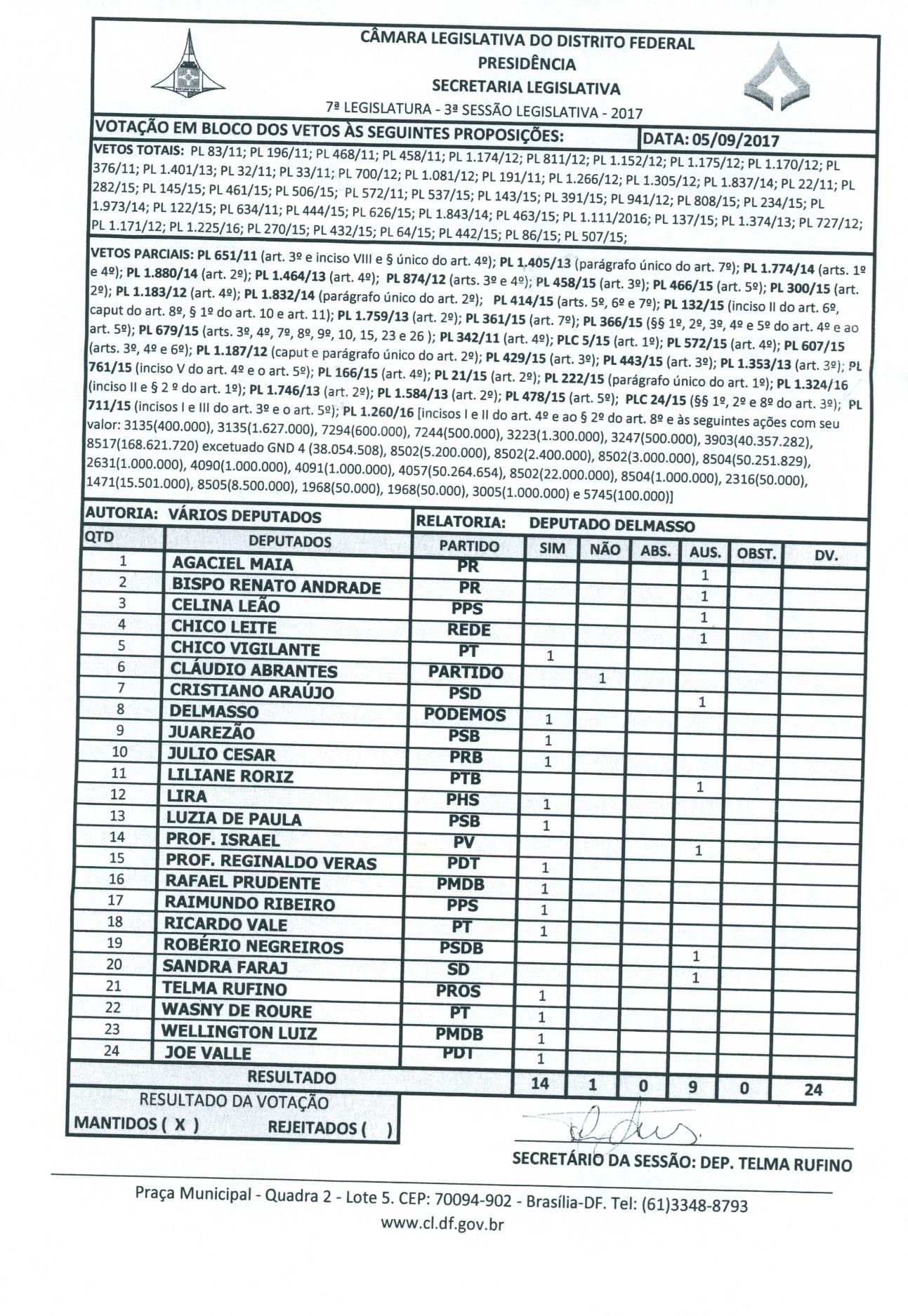 Data Data Data Horário Início Sessão/Reunião Página 05 09 2017 15h 77ª SESSÃO ORDINÁRIA 49 